Betrieb: Betrieb: Betrieb: Betriebsanweisung
– Gefahrstoffbelastung – Betriebsanweisung
– Gefahrstoffbelastung – Betriebsanweisung
– Gefahrstoffbelastung – Nummer: Nummer: Arbeitsbereich:Arbeitsbereich:Arbeitsbereich:Arbeitsbereich:Arbeitsbereich:Tätigkeit: 		Tätigkeiten an FrachtcontainernArbeitsplatz:Tätigkeit: 		Tätigkeiten an FrachtcontainernArbeitsplatz:Tätigkeit: 		Tätigkeiten an FrachtcontainernArbeitsplatz:1. Anwendungsbereich Anwendungsbereich Anwendungsbereich Anwendungsbereich Anwendungsbereich Anwendungsbereich Anwendungsbereich Öffnen und Entladen von Frachtcontainern, die mit Begasungsmittelresten (z. B. Brommethan, Ethylenoxid, Formaldehyd, Hydrogencyanid, Phosphorwasserstoff, Sulfuryldifluorid) und Ausdünstungen aus dem Ladegut (z. B. Ammoniak, Benzol, Chlormethan, Chlorpikrin, Kohlendioxid, Kohlenmonoxid, Styrol, Toluol, Xylol) belastet sind Öffnen und Entladen von Frachtcontainern, die mit Begasungsmittelresten (z. B. Brommethan, Ethylenoxid, Formaldehyd, Hydrogencyanid, Phosphorwasserstoff, Sulfuryldifluorid) und Ausdünstungen aus dem Ladegut (z. B. Ammoniak, Benzol, Chlormethan, Chlorpikrin, Kohlendioxid, Kohlenmonoxid, Styrol, Toluol, Xylol) belastet sind Öffnen und Entladen von Frachtcontainern, die mit Begasungsmittelresten (z. B. Brommethan, Ethylenoxid, Formaldehyd, Hydrogencyanid, Phosphorwasserstoff, Sulfuryldifluorid) und Ausdünstungen aus dem Ladegut (z. B. Ammoniak, Benzol, Chlormethan, Chlorpikrin, Kohlendioxid, Kohlenmonoxid, Styrol, Toluol, Xylol) belastet sind Öffnen und Entladen von Frachtcontainern, die mit Begasungsmittelresten (z. B. Brommethan, Ethylenoxid, Formaldehyd, Hydrogencyanid, Phosphorwasserstoff, Sulfuryldifluorid) und Ausdünstungen aus dem Ladegut (z. B. Ammoniak, Benzol, Chlormethan, Chlorpikrin, Kohlendioxid, Kohlenmonoxid, Styrol, Toluol, Xylol) belastet sind Öffnen und Entladen von Frachtcontainern, die mit Begasungsmittelresten (z. B. Brommethan, Ethylenoxid, Formaldehyd, Hydrogencyanid, Phosphorwasserstoff, Sulfuryldifluorid) und Ausdünstungen aus dem Ladegut (z. B. Ammoniak, Benzol, Chlormethan, Chlorpikrin, Kohlendioxid, Kohlenmonoxid, Styrol, Toluol, Xylol) belastet sind 2.Gefahren für Mensch und UmweltGefahren für Mensch und UmweltGefahren für Mensch und UmweltGefahren für Mensch und UmweltGefahren für Mensch und UmweltGefahren für Mensch und UmweltGefahren für Mensch und Umwelt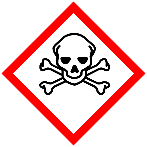 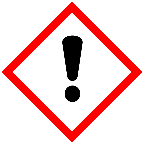 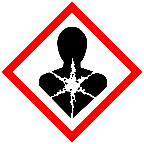 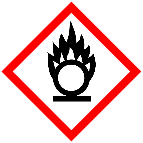 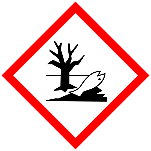 Signalwort
"Gefahr"Signalwort
"Gefahr"Das Einatmen und die Aufnahme über die Haut von Begasungsmittelresten und Ausdünstungen aus dem Ladegut kann zu Vergiftungserscheinungen führen und sogar lebensgefährlich sein. Erste Beschwerden reichen von Kopfschmerzen, Übelkeit, Erbrechen, Atemnot, Unruhe, Zittern, Benommenheit bis hin zu Krämpfen, Lungenödem, Bewusstlosigkeit, Atem- und Herzstillstand bei starken Vergiftungen.  Achtung: Die Vergiftungssymptome treten mitunter verzögert auf, z. T. erst nach 48 Stunden. Dabei sind einige der möglicherweise auftretenden Gase farb- und geruchlos und verfügen daher nicht über eine Warnwirkung (z. B. Brommethan, Sulfuryldifluorid, Kohlenmonoxid, Kohlendioxid). Treten Gase/Dämpfe entzündlicher Lösungsmittel (z. B. Propan, Butan, Dimethylether) auf, kann eine explosionsfähige Atmosphäre entstehen.Freigesetzte Chemikalien und Gefahrstoffe können eine Gefahr für die Umwelt darstellen.Das Einatmen und die Aufnahme über die Haut von Begasungsmittelresten und Ausdünstungen aus dem Ladegut kann zu Vergiftungserscheinungen führen und sogar lebensgefährlich sein. Erste Beschwerden reichen von Kopfschmerzen, Übelkeit, Erbrechen, Atemnot, Unruhe, Zittern, Benommenheit bis hin zu Krämpfen, Lungenödem, Bewusstlosigkeit, Atem- und Herzstillstand bei starken Vergiftungen.  Achtung: Die Vergiftungssymptome treten mitunter verzögert auf, z. T. erst nach 48 Stunden. Dabei sind einige der möglicherweise auftretenden Gase farb- und geruchlos und verfügen daher nicht über eine Warnwirkung (z. B. Brommethan, Sulfuryldifluorid, Kohlenmonoxid, Kohlendioxid). Treten Gase/Dämpfe entzündlicher Lösungsmittel (z. B. Propan, Butan, Dimethylether) auf, kann eine explosionsfähige Atmosphäre entstehen.Freigesetzte Chemikalien und Gefahrstoffe können eine Gefahr für die Umwelt darstellen.Das Einatmen und die Aufnahme über die Haut von Begasungsmittelresten und Ausdünstungen aus dem Ladegut kann zu Vergiftungserscheinungen führen und sogar lebensgefährlich sein. Erste Beschwerden reichen von Kopfschmerzen, Übelkeit, Erbrechen, Atemnot, Unruhe, Zittern, Benommenheit bis hin zu Krämpfen, Lungenödem, Bewusstlosigkeit, Atem- und Herzstillstand bei starken Vergiftungen.  Achtung: Die Vergiftungssymptome treten mitunter verzögert auf, z. T. erst nach 48 Stunden. Dabei sind einige der möglicherweise auftretenden Gase farb- und geruchlos und verfügen daher nicht über eine Warnwirkung (z. B. Brommethan, Sulfuryldifluorid, Kohlenmonoxid, Kohlendioxid). Treten Gase/Dämpfe entzündlicher Lösungsmittel (z. B. Propan, Butan, Dimethylether) auf, kann eine explosionsfähige Atmosphäre entstehen.Freigesetzte Chemikalien und Gefahrstoffe können eine Gefahr für die Umwelt darstellen.Das Einatmen und die Aufnahme über die Haut von Begasungsmittelresten und Ausdünstungen aus dem Ladegut kann zu Vergiftungserscheinungen führen und sogar lebensgefährlich sein. Erste Beschwerden reichen von Kopfschmerzen, Übelkeit, Erbrechen, Atemnot, Unruhe, Zittern, Benommenheit bis hin zu Krämpfen, Lungenödem, Bewusstlosigkeit, Atem- und Herzstillstand bei starken Vergiftungen.  Achtung: Die Vergiftungssymptome treten mitunter verzögert auf, z. T. erst nach 48 Stunden. Dabei sind einige der möglicherweise auftretenden Gase farb- und geruchlos und verfügen daher nicht über eine Warnwirkung (z. B. Brommethan, Sulfuryldifluorid, Kohlenmonoxid, Kohlendioxid). Treten Gase/Dämpfe entzündlicher Lösungsmittel (z. B. Propan, Butan, Dimethylether) auf, kann eine explosionsfähige Atmosphäre entstehen.Freigesetzte Chemikalien und Gefahrstoffe können eine Gefahr für die Umwelt darstellen.Das Einatmen und die Aufnahme über die Haut von Begasungsmittelresten und Ausdünstungen aus dem Ladegut kann zu Vergiftungserscheinungen führen und sogar lebensgefährlich sein. Erste Beschwerden reichen von Kopfschmerzen, Übelkeit, Erbrechen, Atemnot, Unruhe, Zittern, Benommenheit bis hin zu Krämpfen, Lungenödem, Bewusstlosigkeit, Atem- und Herzstillstand bei starken Vergiftungen.  Achtung: Die Vergiftungssymptome treten mitunter verzögert auf, z. T. erst nach 48 Stunden. Dabei sind einige der möglicherweise auftretenden Gase farb- und geruchlos und verfügen daher nicht über eine Warnwirkung (z. B. Brommethan, Sulfuryldifluorid, Kohlenmonoxid, Kohlendioxid). Treten Gase/Dämpfe entzündlicher Lösungsmittel (z. B. Propan, Butan, Dimethylether) auf, kann eine explosionsfähige Atmosphäre entstehen.Freigesetzte Chemikalien und Gefahrstoffe können eine Gefahr für die Umwelt darstellen.3.Schutzmaßnahmen und VerhaltensregelnSchutzmaßnahmen und VerhaltensregelnSchutzmaßnahmen und VerhaltensregelnSchutzmaßnahmen und VerhaltensregelnSchutzmaßnahmen und VerhaltensregelnSchutzmaßnahmen und VerhaltensregelnSchutzmaßnahmen und Verhaltensregeln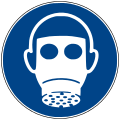 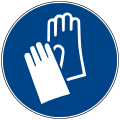 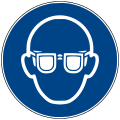 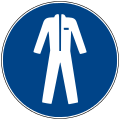 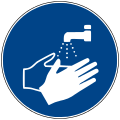 Vor dem Öffnen der Container immer die Frachtpapiere kontrollieren. Gibt es Hinweise auf eine Begasung (z. B. Warnhinweise, Gefahrensymbole, Reste von Kennzeichnungen), Freigabebescheinigung kontrollieren. Bei Unklarheiten vorgesetzte Person informieren.Unter Gas stehende Frachtcontainer nicht öffnen oder betreten: Es besteht Lebensgefahr!Bei Hinweisen auf Gase am Container (z. B. verklebte Lüftungsschlitze, Reste von Begasungsmittelverpackungen, unangenehme Gerüche) sofort Tür verschließen und vorgesetzte Person informieren.Begaste oder verdächtige Frachtcontainer vor dem Entladen gut lüften (mindestens 30 Min.).Bei verdächtigen Frachtcontainern mit unklarer oder fehlender Kennzeichnung Schadstoffmessungen durchführen.Beim Entladen und Umverpacken Nachgasen/Ausgasen von Waren, Holz- und Folienverpackungen beachten.Auf Leckagen durch beschädigte, umgestürzte Behälter achten: Es können Flüssigkeiten auslaufen oder Gase, Pulver, Granulat etc. freigesetzt werden. Maßnahmen zum Eindämmen treffen.Als Atemschutz Isoliergerät tragen. Nur wenn eindeutig sichergestellt ist, dass weder Sulfuryldifluorid noch Kohlenmonoxid oder Kohlendioxid vorliegen, kann filtrierender Atemschutz vom Typ ABEK getragen werden. Liegen ausschließlich Methylbromid, Blausäure oder Phosphorwasserstoff vor, Vollmaske mit B2-Filter tragen.Nitril-beschichtete Schutzhandschuhe mit Stoffrücken tragen.Sind unbekannte Chemikalien ausgetreten, Chemikalienschutzhandschuhe, Augenschutz und Schutzanzug tragen. Nicht essen, trinken, rauchen. Vor Arbeitspausen Hände waschen. Feuer, offene Zündquelle und Rauchen sind verboten!Vor dem Öffnen der Container immer die Frachtpapiere kontrollieren. Gibt es Hinweise auf eine Begasung (z. B. Warnhinweise, Gefahrensymbole, Reste von Kennzeichnungen), Freigabebescheinigung kontrollieren. Bei Unklarheiten vorgesetzte Person informieren.Unter Gas stehende Frachtcontainer nicht öffnen oder betreten: Es besteht Lebensgefahr!Bei Hinweisen auf Gase am Container (z. B. verklebte Lüftungsschlitze, Reste von Begasungsmittelverpackungen, unangenehme Gerüche) sofort Tür verschließen und vorgesetzte Person informieren.Begaste oder verdächtige Frachtcontainer vor dem Entladen gut lüften (mindestens 30 Min.).Bei verdächtigen Frachtcontainern mit unklarer oder fehlender Kennzeichnung Schadstoffmessungen durchführen.Beim Entladen und Umverpacken Nachgasen/Ausgasen von Waren, Holz- und Folienverpackungen beachten.Auf Leckagen durch beschädigte, umgestürzte Behälter achten: Es können Flüssigkeiten auslaufen oder Gase, Pulver, Granulat etc. freigesetzt werden. Maßnahmen zum Eindämmen treffen.Als Atemschutz Isoliergerät tragen. Nur wenn eindeutig sichergestellt ist, dass weder Sulfuryldifluorid noch Kohlenmonoxid oder Kohlendioxid vorliegen, kann filtrierender Atemschutz vom Typ ABEK getragen werden. Liegen ausschließlich Methylbromid, Blausäure oder Phosphorwasserstoff vor, Vollmaske mit B2-Filter tragen.Nitril-beschichtete Schutzhandschuhe mit Stoffrücken tragen.Sind unbekannte Chemikalien ausgetreten, Chemikalienschutzhandschuhe, Augenschutz und Schutzanzug tragen. Nicht essen, trinken, rauchen. Vor Arbeitspausen Hände waschen. Feuer, offene Zündquelle und Rauchen sind verboten!Vor dem Öffnen der Container immer die Frachtpapiere kontrollieren. Gibt es Hinweise auf eine Begasung (z. B. Warnhinweise, Gefahrensymbole, Reste von Kennzeichnungen), Freigabebescheinigung kontrollieren. Bei Unklarheiten vorgesetzte Person informieren.Unter Gas stehende Frachtcontainer nicht öffnen oder betreten: Es besteht Lebensgefahr!Bei Hinweisen auf Gase am Container (z. B. verklebte Lüftungsschlitze, Reste von Begasungsmittelverpackungen, unangenehme Gerüche) sofort Tür verschließen und vorgesetzte Person informieren.Begaste oder verdächtige Frachtcontainer vor dem Entladen gut lüften (mindestens 30 Min.).Bei verdächtigen Frachtcontainern mit unklarer oder fehlender Kennzeichnung Schadstoffmessungen durchführen.Beim Entladen und Umverpacken Nachgasen/Ausgasen von Waren, Holz- und Folienverpackungen beachten.Auf Leckagen durch beschädigte, umgestürzte Behälter achten: Es können Flüssigkeiten auslaufen oder Gase, Pulver, Granulat etc. freigesetzt werden. Maßnahmen zum Eindämmen treffen.Als Atemschutz Isoliergerät tragen. Nur wenn eindeutig sichergestellt ist, dass weder Sulfuryldifluorid noch Kohlenmonoxid oder Kohlendioxid vorliegen, kann filtrierender Atemschutz vom Typ ABEK getragen werden. Liegen ausschließlich Methylbromid, Blausäure oder Phosphorwasserstoff vor, Vollmaske mit B2-Filter tragen.Nitril-beschichtete Schutzhandschuhe mit Stoffrücken tragen.Sind unbekannte Chemikalien ausgetreten, Chemikalienschutzhandschuhe, Augenschutz und Schutzanzug tragen. Nicht essen, trinken, rauchen. Vor Arbeitspausen Hände waschen. Feuer, offene Zündquelle und Rauchen sind verboten!Vor dem Öffnen der Container immer die Frachtpapiere kontrollieren. Gibt es Hinweise auf eine Begasung (z. B. Warnhinweise, Gefahrensymbole, Reste von Kennzeichnungen), Freigabebescheinigung kontrollieren. Bei Unklarheiten vorgesetzte Person informieren.Unter Gas stehende Frachtcontainer nicht öffnen oder betreten: Es besteht Lebensgefahr!Bei Hinweisen auf Gase am Container (z. B. verklebte Lüftungsschlitze, Reste von Begasungsmittelverpackungen, unangenehme Gerüche) sofort Tür verschließen und vorgesetzte Person informieren.Begaste oder verdächtige Frachtcontainer vor dem Entladen gut lüften (mindestens 30 Min.).Bei verdächtigen Frachtcontainern mit unklarer oder fehlender Kennzeichnung Schadstoffmessungen durchführen.Beim Entladen und Umverpacken Nachgasen/Ausgasen von Waren, Holz- und Folienverpackungen beachten.Auf Leckagen durch beschädigte, umgestürzte Behälter achten: Es können Flüssigkeiten auslaufen oder Gase, Pulver, Granulat etc. freigesetzt werden. Maßnahmen zum Eindämmen treffen.Als Atemschutz Isoliergerät tragen. Nur wenn eindeutig sichergestellt ist, dass weder Sulfuryldifluorid noch Kohlenmonoxid oder Kohlendioxid vorliegen, kann filtrierender Atemschutz vom Typ ABEK getragen werden. Liegen ausschließlich Methylbromid, Blausäure oder Phosphorwasserstoff vor, Vollmaske mit B2-Filter tragen.Nitril-beschichtete Schutzhandschuhe mit Stoffrücken tragen.Sind unbekannte Chemikalien ausgetreten, Chemikalienschutzhandschuhe, Augenschutz und Schutzanzug tragen. Nicht essen, trinken, rauchen. Vor Arbeitspausen Hände waschen. Feuer, offene Zündquelle und Rauchen sind verboten!Vor dem Öffnen der Container immer die Frachtpapiere kontrollieren. Gibt es Hinweise auf eine Begasung (z. B. Warnhinweise, Gefahrensymbole, Reste von Kennzeichnungen), Freigabebescheinigung kontrollieren. Bei Unklarheiten vorgesetzte Person informieren.Unter Gas stehende Frachtcontainer nicht öffnen oder betreten: Es besteht Lebensgefahr!Bei Hinweisen auf Gase am Container (z. B. verklebte Lüftungsschlitze, Reste von Begasungsmittelverpackungen, unangenehme Gerüche) sofort Tür verschließen und vorgesetzte Person informieren.Begaste oder verdächtige Frachtcontainer vor dem Entladen gut lüften (mindestens 30 Min.).Bei verdächtigen Frachtcontainern mit unklarer oder fehlender Kennzeichnung Schadstoffmessungen durchführen.Beim Entladen und Umverpacken Nachgasen/Ausgasen von Waren, Holz- und Folienverpackungen beachten.Auf Leckagen durch beschädigte, umgestürzte Behälter achten: Es können Flüssigkeiten auslaufen oder Gase, Pulver, Granulat etc. freigesetzt werden. Maßnahmen zum Eindämmen treffen.Als Atemschutz Isoliergerät tragen. Nur wenn eindeutig sichergestellt ist, dass weder Sulfuryldifluorid noch Kohlenmonoxid oder Kohlendioxid vorliegen, kann filtrierender Atemschutz vom Typ ABEK getragen werden. Liegen ausschließlich Methylbromid, Blausäure oder Phosphorwasserstoff vor, Vollmaske mit B2-Filter tragen.Nitril-beschichtete Schutzhandschuhe mit Stoffrücken tragen.Sind unbekannte Chemikalien ausgetreten, Chemikalienschutzhandschuhe, Augenschutz und Schutzanzug tragen. Nicht essen, trinken, rauchen. Vor Arbeitspausen Hände waschen. Feuer, offene Zündquelle und Rauchen sind verboten!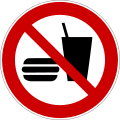 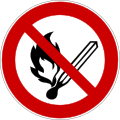 4.Verhalten im GefahrenfallVerhalten im GefahrenfallVerhalten im GefahrenfallVerhalten im GefahrenfallVerhalten im GefahrenfallVerhalten im GefahrenfallVerhalten im GefahrenfallBei Gasaustritt/Geruchswahrnehmung gefährdeten Bereich sofort verlassen und unter Einhaltung von Schutzmaßnahmen absperren. Vorgesetzte Person informieren (Tel.-Nr:                   )Vor erneutem Betreten des Gefahrenbereichs Schadstoffmessung durchführen.Bei Gasaustritt/Geruchswahrnehmung gefährdeten Bereich sofort verlassen und unter Einhaltung von Schutzmaßnahmen absperren. Vorgesetzte Person informieren (Tel.-Nr:                   )Vor erneutem Betreten des Gefahrenbereichs Schadstoffmessung durchführen.Bei Gasaustritt/Geruchswahrnehmung gefährdeten Bereich sofort verlassen und unter Einhaltung von Schutzmaßnahmen absperren. Vorgesetzte Person informieren (Tel.-Nr:                   )Vor erneutem Betreten des Gefahrenbereichs Schadstoffmessung durchführen.Bei Gasaustritt/Geruchswahrnehmung gefährdeten Bereich sofort verlassen und unter Einhaltung von Schutzmaßnahmen absperren. Vorgesetzte Person informieren (Tel.-Nr:                   )Vor erneutem Betreten des Gefahrenbereichs Schadstoffmessung durchführen.Bei Gasaustritt/Geruchswahrnehmung gefährdeten Bereich sofort verlassen und unter Einhaltung von Schutzmaßnahmen absperren. Vorgesetzte Person informieren (Tel.-Nr:                   )Vor erneutem Betreten des Gefahrenbereichs Schadstoffmessung durchführen.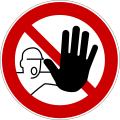 5.Erste HilfeErste HilfeErste HilfeErste HilfeErste HilfeErste HilfeErste Hilfe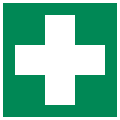 Bei allen Rettungsmaßnahmen auf Selbstschutz achten und Atemschutz tragen.Vergiftete so schnell wie möglich aus Gefahrenbereich entfernen und ins Freie bringen.Notarzt rufen (112) und Informationen (Notfall-Informationskarte, Kennzeichnung, Frachtpapiere, Informationen aus GESTIS-Stoffdatenbank) bereithalten.In der ersten Hilfe ausgebildete und vorgesetzte Person verständigen.Vergifteten die Kleider ausziehen, da diese Gefahrstoffe aufgenommen haben könnten.Vergiftete Person warm und ruhig halten, beruhigend auf sie einwirken und sie ansprechen.Stabile Seitenlage bei Bewusstlosen. Niemals etwas in den Mund geben!Überwachung der verunfallten Person, auch wenn sie sich wohlzufühlen scheint.Bei Atemstillstand sofort Herzmassage durchführen (30 x und 2 x Atemspende im Wechsel).Bei Berührung mit Begasungsmittelresten (z. B. Pellets, Plates, Pulver) Hautkontaktstellen zunächst durch Abbürsten von Resten reinigen und erst dann Wasser zur Reinigung verwenden.Falls Gefahrstoffe in die Augen gelangen, sofort mit viel Wasser oder Augenspülflüssigkeit spülen und Arzt aufsuchen.Bei allen Rettungsmaßnahmen auf Selbstschutz achten und Atemschutz tragen.Vergiftete so schnell wie möglich aus Gefahrenbereich entfernen und ins Freie bringen.Notarzt rufen (112) und Informationen (Notfall-Informationskarte, Kennzeichnung, Frachtpapiere, Informationen aus GESTIS-Stoffdatenbank) bereithalten.In der ersten Hilfe ausgebildete und vorgesetzte Person verständigen.Vergifteten die Kleider ausziehen, da diese Gefahrstoffe aufgenommen haben könnten.Vergiftete Person warm und ruhig halten, beruhigend auf sie einwirken und sie ansprechen.Stabile Seitenlage bei Bewusstlosen. Niemals etwas in den Mund geben!Überwachung der verunfallten Person, auch wenn sie sich wohlzufühlen scheint.Bei Atemstillstand sofort Herzmassage durchführen (30 x und 2 x Atemspende im Wechsel).Bei Berührung mit Begasungsmittelresten (z. B. Pellets, Plates, Pulver) Hautkontaktstellen zunächst durch Abbürsten von Resten reinigen und erst dann Wasser zur Reinigung verwenden.Falls Gefahrstoffe in die Augen gelangen, sofort mit viel Wasser oder Augenspülflüssigkeit spülen und Arzt aufsuchen.Bei allen Rettungsmaßnahmen auf Selbstschutz achten und Atemschutz tragen.Vergiftete so schnell wie möglich aus Gefahrenbereich entfernen und ins Freie bringen.Notarzt rufen (112) und Informationen (Notfall-Informationskarte, Kennzeichnung, Frachtpapiere, Informationen aus GESTIS-Stoffdatenbank) bereithalten.In der ersten Hilfe ausgebildete und vorgesetzte Person verständigen.Vergifteten die Kleider ausziehen, da diese Gefahrstoffe aufgenommen haben könnten.Vergiftete Person warm und ruhig halten, beruhigend auf sie einwirken und sie ansprechen.Stabile Seitenlage bei Bewusstlosen. Niemals etwas in den Mund geben!Überwachung der verunfallten Person, auch wenn sie sich wohlzufühlen scheint.Bei Atemstillstand sofort Herzmassage durchführen (30 x und 2 x Atemspende im Wechsel).Bei Berührung mit Begasungsmittelresten (z. B. Pellets, Plates, Pulver) Hautkontaktstellen zunächst durch Abbürsten von Resten reinigen und erst dann Wasser zur Reinigung verwenden.Falls Gefahrstoffe in die Augen gelangen, sofort mit viel Wasser oder Augenspülflüssigkeit spülen und Arzt aufsuchen.Bei allen Rettungsmaßnahmen auf Selbstschutz achten und Atemschutz tragen.Vergiftete so schnell wie möglich aus Gefahrenbereich entfernen und ins Freie bringen.Notarzt rufen (112) und Informationen (Notfall-Informationskarte, Kennzeichnung, Frachtpapiere, Informationen aus GESTIS-Stoffdatenbank) bereithalten.In der ersten Hilfe ausgebildete und vorgesetzte Person verständigen.Vergifteten die Kleider ausziehen, da diese Gefahrstoffe aufgenommen haben könnten.Vergiftete Person warm und ruhig halten, beruhigend auf sie einwirken und sie ansprechen.Stabile Seitenlage bei Bewusstlosen. Niemals etwas in den Mund geben!Überwachung der verunfallten Person, auch wenn sie sich wohlzufühlen scheint.Bei Atemstillstand sofort Herzmassage durchführen (30 x und 2 x Atemspende im Wechsel).Bei Berührung mit Begasungsmittelresten (z. B. Pellets, Plates, Pulver) Hautkontaktstellen zunächst durch Abbürsten von Resten reinigen und erst dann Wasser zur Reinigung verwenden.Falls Gefahrstoffe in die Augen gelangen, sofort mit viel Wasser oder Augenspülflüssigkeit spülen und Arzt aufsuchen.Bei allen Rettungsmaßnahmen auf Selbstschutz achten und Atemschutz tragen.Vergiftete so schnell wie möglich aus Gefahrenbereich entfernen und ins Freie bringen.Notarzt rufen (112) und Informationen (Notfall-Informationskarte, Kennzeichnung, Frachtpapiere, Informationen aus GESTIS-Stoffdatenbank) bereithalten.In der ersten Hilfe ausgebildete und vorgesetzte Person verständigen.Vergifteten die Kleider ausziehen, da diese Gefahrstoffe aufgenommen haben könnten.Vergiftete Person warm und ruhig halten, beruhigend auf sie einwirken und sie ansprechen.Stabile Seitenlage bei Bewusstlosen. Niemals etwas in den Mund geben!Überwachung der verunfallten Person, auch wenn sie sich wohlzufühlen scheint.Bei Atemstillstand sofort Herzmassage durchführen (30 x und 2 x Atemspende im Wechsel).Bei Berührung mit Begasungsmittelresten (z. B. Pellets, Plates, Pulver) Hautkontaktstellen zunächst durch Abbürsten von Resten reinigen und erst dann Wasser zur Reinigung verwenden.Falls Gefahrstoffe in die Augen gelangen, sofort mit viel Wasser oder Augenspülflüssigkeit spülen und Arzt aufsuchen.6.Sachgerechte EntsorgungSachgerechte EntsorgungSachgerechte EntsorgungSachgerechte EntsorgungSachgerechte EntsorgungSachgerechte EntsorgungSachgerechte EntsorgungEventuell aufgefundene, ausgegaste Trägermaterialien nach Inaktivierung gemäß TRGS 512 entsprechend den abfallrechtlichen Vorschriften der Länder mit dem Gewerbemüll entsorgen.Eventuell aufgefundene, ausgegaste Trägermaterialien nach Inaktivierung gemäß TRGS 512 entsprechend den abfallrechtlichen Vorschriften der Länder mit dem Gewerbemüll entsorgen.Eventuell aufgefundene, ausgegaste Trägermaterialien nach Inaktivierung gemäß TRGS 512 entsprechend den abfallrechtlichen Vorschriften der Länder mit dem Gewerbemüll entsorgen.Eventuell aufgefundene, ausgegaste Trägermaterialien nach Inaktivierung gemäß TRGS 512 entsprechend den abfallrechtlichen Vorschriften der Länder mit dem Gewerbemüll entsorgen.Eventuell aufgefundene, ausgegaste Trägermaterialien nach Inaktivierung gemäß TRGS 512 entsprechend den abfallrechtlichen Vorschriften der Länder mit dem Gewerbemüll entsorgen.Datum: Datum: Datum: Datum: Unterschrift:Unterschrift:Unterschrift:Unterschrift: